dwarf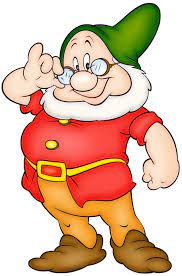 giant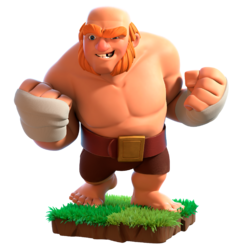 hole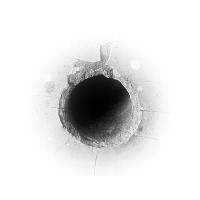 average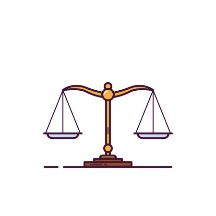 massive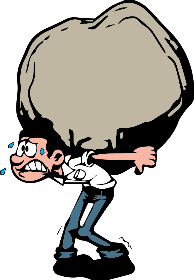 gas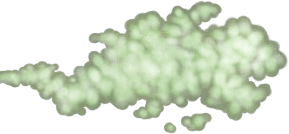 dust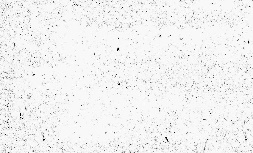 explode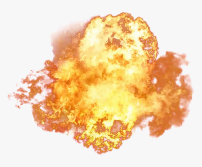 cycle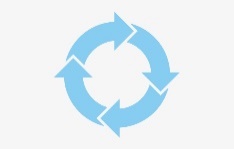 size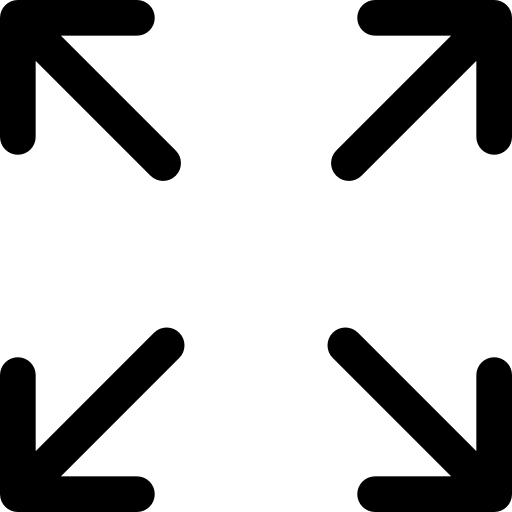 DescriptionRussian translation___________means very big and heavy.массивный_________ is any substance like air, for example oxygen.газA ____________ is an extremely small person who will never grow to a normal size.карлик, гном__________ is very small pieces of matter in the air or on surfaces.пыльA ____________ is an extremely big, tall and strong person.гигантTo ________ means to break up into pieces violently.взорваться_______ tells us how big or small something is.размерA _____ is an empty space in an object.дыраA ______ is a series of events being repeated many times, always in the same order.цикл_________ means not very big and not very small.средний